Findus Kalapuikot 12 kpl/360g	   
gluteeniton
pakaste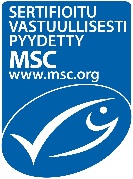 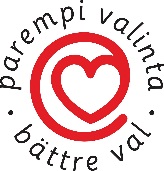 Finduksen uusissa kalapuikoissa on ainutlaatuinen gluteeniton panerointi. 
Sen riisijauho-kikhernejauhoseos tekee kalan pinnasta ihanan rapean ja houkuttelevan. Kalapuikot valmistetaan Turskasta, jota pyydetään vastuullisesti Koillis-Atlantilta. Rapeaksi paneroiduissa kalapuikoissa on tyydyttynyttä rasvaa vain alle 1 gramma 100 grammassa. Gluteenittomat kalapuikot on Sydänmerkki-tuote. 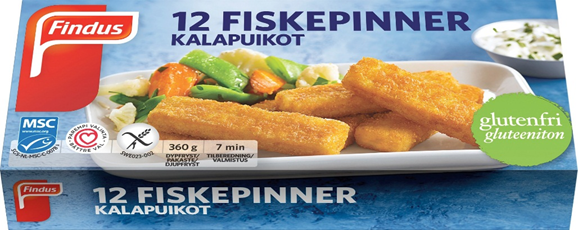 